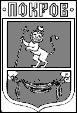 ПОСТАНОВЛЕНИЕГлавы Администрации города ПокровПетушинского района Владимирской области22.03.2023											№ 119О внесении изменений в МП «Противодействие коррупции в муниципальном образовании «Город Покров»В соответствии с Федеральным законом от 06.10.2003 № 131-ФЗ «Об общих принципах организации местного самоуправления в Российской Федерации», Порядком разработки, реализации и оценки эффективности муниципальных программ муниципального образования «Город Покров», утвержденным постановлением главы Администрации города Покров от 23.09.2019 № 297, руководствуясь решением Совета народных депутатов города Покров от 16.02.2023 № 01/43-23 «О внесении изменений в решение Совета народных депутатов города Покров от 25.11.2022 года № 97/39 «О бюджете муниципального образования «Город Покров» на 2023 год и плановый период 2024-2025 годов», ПОСТАНОВЛЯЮ:1. Внести в муниципальную программу «Противодействие коррупции в муниципальном образовании «Город Покров», утвержденную постановлением главы Администрации города Покров от 10.05.2018 № 283, следующие изменения:1.1. Строку девятую паспорта муниципальной программы изложить в следующей редакции: 1.2. Строку десятую паспорта муниципальной программы изложить в следующей редакции:1.3. Абзац третий раздела VIII. «РЕСУРСНОЕ ОБЕСПЕЧЕНИЕ ПРОГРАММЫ» изложить в следующей редакции:«Затраты из средств городского бюджета на реализацию Программы составят 69,1 тыс.руб.- в 2018 году - 3,5 тыс.руб.- в 2019 году – 5,6 тыс. руб.- в 2020 году – 5,0 тыс. руб.- в 2021 году – 5,0 тыс. руб.- в 2022 году – 5,0тыс. руб.- в 2023 году – 10,0тыс. руб.- в 2024 году – 5,0тыс. руб.- в 2025 году – 5,0тыс. руб.- в 2026 году – 5,0тыс. руб.- в 2027 году – 5,0тыс. руб.- в 2028 году – 5,0тыс. руб.- в 2029 году – 5,0тыс. руб.- в 2030 году – 5,0тыс. руб.».1.4. Форму 1. «Сведения о показателях (индикаторах) программы и их значениях» изложить в новой редакции, согласно приложению № 1 к настоящему постановлению.1.5. Форму 2. «Перечень основных мероприятий программы» изложить в новой редакции, согласно приложению № 2 к настоящему постановлению.1.6. Форму 3. «Финансовая оценка применения мер муниципального регулирования программы» изложить в новой редакции, согласно приложению №3 к настоящему постановлению.1.7. Форму 5. «Ресурсное обеспечение реализации муниципальной программы за счет средств бюджета муниципального образования «Город Покров» изложить в новой редакции, согласно приложению № 4 к настоящему постановлению.1.8. Форму 6. «Прогнозная (справочная) оценка ресурсного обеспечения реализации муниципальной программы за счет всех источников финансирования» изложить в новой редакции, согласно приложению № 5 к настоящему постановлению. 2. Контроль за исполнением настоящего постановления оставляю за собой.3. Настоящее постановление вступает в силу со дня опубликования в городской общественно-политической газете «Покров смотрит в будущее» и подлежит размещению на официальном сайте муниципального образования «Город Покров» www.pokrovcity.ru.Глава Администрации								Д.В. РоговПриложение № 1к постановлению главы Администрации г. Покровот 22.03.2023  № 119Форма 1. Сведения о показателях (индикаторах) программы и их значенияхПриложение № 2к постановлению главы Администрации г. Покровот 22.03.2023   № 119Форма 2. Перечень основных мероприятий программыПриложение № 3к постановлению главы Администрации г. Покровот 22.03.2023   № 119Форма 3. Финансовая оценка применения мер муниципального регулирования программыПриложение № 4к постановлению главы Администрации г. Покровот 22.03.2023 № 119Форма 5. Ресурсное обеспечение реализации муниципальной программы за счет средств бюджета муниципального образования «Город Покров»Приложение № 5к постановлению главы Администрации г. Покровот 22.03.2023   № 119Форма 6. Прогнозная (справочная) оценка ресурсного обеспечения реализации муниципальной программы за счет всех источников финансирования Сроки и этапы реализации Программа разработана для реализации на 2018 - 2030 годы без деления на этапыРесурсное обеспечение за счёт средств бюджета муниципального образования «Город Покров»Средства бюджета муниципального образования «Город Покров». Объемы финансирования программы носят прогнозный характер и подлежат ежегодному уточнению в установленном порядке при формировании бюджета на соответствующий год.Затраты из средств городского бюджета на реализацию Программы составят 69,1 тыс.руб.- в 2018 году - 3,5 тыс.руб.- в 2019 году – 5,6 тыс. руб.- в 2020 году – 5,0 тыс. руб.- в 2021 году – 5,0 тыс. руб.- в 2022 году – 5,0тыс. руб.- в 2023 году – 10,0тыс. руб.- в 2024 году – 5,0тыс. руб.- в 2025 году – 5,0тыс. руб.- в 2026 году – 5,0тыс. руб.- в 2027 году – 5,0тыс. руб.- в 2028 году – 5,0тыс. руб.- в 2029 году – 5,0тыс. руб.- в 2030 году – 5,0тыс. руб.Код анали- тической програм-мной классифи-кацииКод анали- тической програм-мной классифи-кации№п/пНаименованиепоказателя(индикатора)Ед.изме-ренияЗначения целевых показателей (индикаторов)Значения целевых показателей (индикаторов)Значения целевых показателей (индикаторов)Значения целевых показателей (индикаторов)Значения целевых показателей (индикаторов)Значения целевых показателей (индикаторов)Значения целевых показателей (индикаторов)Значения целевых показателей (индикаторов)Значения целевых показателей (индикаторов)Код анали- тической програм-мной классифи-кацииКод анали- тической програм-мной классифи-кации№п/пНаименованиепоказателя(индикатора)Ед.изме-ренияотчетный(базовый)год2018201920202021202220232024202520262027202820292030МППп№п/пНаименованиепоказателя(индикатора)Ед.изме-ренияотчетоценкапрог-нозпрог-нозпрог-нозпрог-нозпрог-нозпрог-нозпрог-нозпрог-нозпрог-нозпрог-нозпрог-нозпрог-ноз2100Муниципальная программа «Противодействие коррупции в муниципальном образовании «Город Покров» Муниципальная программа «Противодействие коррупции в муниципальном образовании «Город Покров» Муниципальная программа «Противодействие коррупции в муниципальном образовании «Город Покров» Муниципальная программа «Противодействие коррупции в муниципальном образовании «Город Покров» Муниципальная программа «Противодействие коррупции в муниципальном образовании «Город Покров» Муниципальная программа «Противодействие коррупции в муниципальном образовании «Город Покров» Муниципальная программа «Противодействие коррупции в муниципальном образовании «Город Покров» Муниципальная программа «Противодействие коррупции в муниципальном образовании «Город Покров» Муниципальная программа «Противодействие коррупции в муниципальном образовании «Город Покров» Муниципальная программа «Противодействие коррупции в муниципальном образовании «Город Покров» Муниципальная программа «Противодействие коррупции в муниципальном образовании «Город Покров» Муниципальная программа «Противодействие коррупции в муниципальном образовании «Город Покров» Муниципальная программа «Противодействие коррупции в муниципальном образовании «Город Покров» Муниципальная программа «Противодействие коррупции в муниципальном образовании «Город Покров» Муниципальная программа «Противодействие коррупции в муниципальном образовании «Город Покров» Муниципальная программа «Противодействие коррупции в муниципальном образовании «Город Покров» Муниципальная программа «Противодействие коррупции в муниципальном образовании «Город Покров» 1.Количество услуг, предоставляемых органами Администрации город Покров в электронном видеединицы02481010102929292929292.Количество вновь разрабатываемых проектов нормативно-правовых актов главы Админ6истрации города, прошедших антикоррупционную экспертизу, в процентах от общего количествапроценты1001001001001001001001001001001001001003.Количество опубликованных закупок в форме электронного аукционапроценты1001001001001001001001001001001001001004.Количество посещений пользователями официального сайта администрации города Покров с целью ознакомления с правовой базой и текущей работойпроценты303843485055555555555555555.Определение уровня удовлетворенности населения деятельностью администрации города Покров по противодействию коррупциипроценты100100100100100100100100100100100100100100Код аналитической программной классификацииКод аналитической программной классификацииКод аналитической программной классификацииКод аналитической программной классификацииНаименование мероприятийСроки выполненияОтветственный исполнитель, соисполнителиОжидаемый результат реализации мероприятияВзаимосвязь с целевыми показателями (индикатора-ми)МППпОММНаименование мероприятийСроки выполненияОтветственный исполнитель, соисполнителиОжидаемый результат реализации мероприятия1. Противодействие коррупции в муниципальных органах и учреждениях1. Противодействие коррупции в муниципальных органах и учреждениях1. Противодействие коррупции в муниципальных органах и учреждениях1. Противодействие коррупции в муниципальных органах и учреждениях21001Проведение мероприятий по переводу муниципальных услуг в электронный вид, в том числе услуг с межведомственным взаимодействием2018 – 2030 гг.Органы и структурные подразделения Администрации города, предоставляющие муниципальные услугиповышение доступности и качества предоставления муниципальных услугПроведение проверок административных регламентов оказания муниципальных услуг на соответствие действующему законодательству2018 – 2030 гг.(по мере необходимости)Юридическая службаповышение доступности и качества предоставления муниципальных услугПринятие нормативных правовых актов, а также внесение изменений в действующие нормативные правовые акты в соответствии с изменениями нормативной правовой базы в сфере противодействия коррупции2018 – 2030 гг.Юридическая службаповышение качества и эффективности борьбы с коррупционными нарушениямиАнтикоррупционная экспертиза проектов нормативных правовых актов2018 – 2030 гг.Юридическая службавыявление и описание коррупциогенных факторов, относящихся к действующим нормативным правовым актам, проектам нормативных правовых актов; разработка рекомендаций, направленных на устранение или ограничение действия таких факторовОбобщение практики рассмотрения полученных в разных формах обращений граждан и организаций по фактам проявления коррупции2018 – 2030 гг.Отдел по организационной и кадровой работе, связям с общественностью МКУ «ЦМУ»устранение причин и условий, порождающих коррупциюОбеспечение представления лицом, поступающим на работу на должность руководителя муниципального учреждения, а также руководителем муниципального учреждения сведений о доходах, об имуществе и обязательствах имущественного характера.Анализ представленных сведений2018 – 2030 гг.Отдел по организационной и кадровой работе, связям с общественностью МКУ «ЦМУ»снижение возможности совершения действий коррупционного характера руководителями муниципальных учрежденийРазмещение на официальном сайте администрации города сведений о доходах, об имуществе и обязательствах имущественного характера руководителей муниципальных учреждений2018 – 2030 гг.Отдел по организационной и кадровой работе, связям с общественностью МКУ «ЦМУ»открытость и доступность информации об органах местного самоуправления, укрепление доверия жителей к органам местного самоуправления2. Совершенствование организации деятельности муниципальных заказчиков и уполномоченного органа по размещению заказов для муниципальных нужд2. Совершенствование организации деятельности муниципальных заказчиков и уполномоченного органа по размещению заказов для муниципальных нужд2. Совершенствование организации деятельности муниципальных заказчиков и уполномоченного органа по размещению заказов для муниципальных нужд2. Совершенствование организации деятельности муниципальных заказчиков и уполномоченного органа по размещению заказов для муниципальных нужд21001Обеспечение соблюдения требований статей 17, 18 Федерального закона от 26.07.2006 № 135-ФЗ «О защите конкуренции»2018 – 2030 гг.Отдел по муниципальным закупкам МКУ «ЦМУ»устранение причин и условий, порождающих коррупцию Обеспечение прозрачности процедуры закупок, соблюдения гласности, открытости всех процедур через размещение всей информации о закупках в сети Интернет в соответствии с действующим законодательством,комиссионного рассмотрения заявок участников размещения заказа и принятия решений по итогам закупок2018 – 2030 гг.Отдел по муниципальным закупкам МКУ «ЦМУ»устранение причин и условий, порождающих коррупциюПроведение анализа результатов проведения конкурсов и аукционов по продаже муниципального имущества, в том числе земельных участков2018 – 2030 гг.Отдел по учёту муниципального имущества МКУ «ЦМУ»устранение причин и условий, порождающих коррупцию3. Организация и осуществление контроля за исполнением муниципальными служащими ограничений и запретов, установленных законодательством о муниципальной службе, и предоставлением сведений о доходах, расходах, об имуществе и обязательствах имущественного характера3. Организация и осуществление контроля за исполнением муниципальными служащими ограничений и запретов, установленных законодательством о муниципальной службе, и предоставлением сведений о доходах, расходах, об имуществе и обязательствах имущественного характера3. Организация и осуществление контроля за исполнением муниципальными служащими ограничений и запретов, установленных законодательством о муниципальной службе, и предоставлением сведений о доходах, расходах, об имуществе и обязательствах имущественного характера3. Организация и осуществление контроля за исполнением муниципальными служащими ограничений и запретов, установленных законодательством о муниципальной службе, и предоставлением сведений о доходах, расходах, об имуществе и обязательствах имущественного характера21001Обеспечение своевременной подачи достоверных и полных сведений о доходах, об имуществе и обязательствах имущественного характера гражданами, претендующими на замещение должностей муниципальной службы, включенных в утвержденный постановлением главы Администрации Перечень должностей.Обеспечение своевременной подачи достоверных и полных сведений о доходах, расходах, об имуществе и обязательствах имущественного характера лицами, замещающими должности муниципальной службы, включенные в утвержденный постановлением главы Администрации Перечень должностей.Анализ представленных сведений2018 – 2030 гг.Отдел по организационной и кадровой работе, связям с общественностью МКУ «ЦМУ»снижение возможности совершения действий коррупционного характерамуниципальными служащими21001Обеспечение проверки достоверности и полноты сведений о доходах, расходах, об имуществе и обязательствах имущественного характера, представленных муниципальными служащими Администрации горда Покров2018 – 2030 гг.Отдел по организационной и кадровой работе, связям с общественностью МКУ «ЦМУ»снижение возможности совершения действий коррупционного характера муниципальными служащими 210001Проведение заседаний комиссии по соблюдению требований к служебному поведению муниципальных служащих и урегулированию конфликта интересов2018 – 2030 гг.(по мере необходимости)Отдел по организационной и кадровой работе, связям с общественностью МКУ «ЦМУ»соблюдение муниципальными служащими требований к служебному поведению, соблюдение ограничений и запретов, установленных в целях противодействия коррупции21001Размещение на официальном сайте администрации сведений о доходах, расходах, об имуществе и обязательствах имущественного характера муниципальных служащихежегодно в течение 14 рабочих дней после 30 апреля года, следующего за отчетнымОтдел по организационной и кадровой работе  и связям с общественностью МКУ «ЦМУ».открытость и доступность информации об органах местного самоуправления, укрепление доверия жителей к органам местного самоуправления21001Регистрация уведомлений о фактах обращения в целях склонения муниципального служащего к совершению коррупционных правонарушений с ведением журнала регистрации уведомлений 2018 – 2030 гг.Отдел по организационной и кадровой работе  и связям с общественностью МКУ «ЦМУ»исключение фактов коррупции среди муниципальных служащих4. Обеспечение права граждан на доступ к информации о деятельности органов местного самоуправления4. Обеспечение права граждан на доступ к информации о деятельности органов местного самоуправления4. Обеспечение права граждан на доступ к информации о деятельности органов местного самоуправления4. Обеспечение права граждан на доступ к информации о деятельности органов местного самоуправления4. Обеспечение права граждан на доступ к информации о деятельности органов местного самоуправления21001Принятие и внедрение административных регламентов по оказанию муниципальных услуг, обеспечение их доступности путем размещения на официальном сайте администрации города Покров2018 – 2030 гг.(по мере необходимости)Сотрудники Администрации г. Покров, МКУ «ЦМУ»повышение доступности и качества предоставления муниципальных услугРазмещение информации о земельных участках, зарегистрированных в собственность муниципального образования на официальном сайте2018 – 2030 гг.Отдел по учёту муниципального имущества МКУ «ЦМУ»содействие в реализации прав граждан и организаций на доступ к информацииРазмещение информации о неиспользуемых земельных участках, находящихся в муниципальной собственности на официальном сайте2018 – 2030 гг.Отдел по учёту муниципального имущества МКУ «ЦМУ» содействие в реализации прав граждан и организаций на доступ к информацииРазмещение информации о приватизируемых объектах, находящихся в муниципальной собственности, на официальном сайте и в газете2018 – 2030 гг.Отдел по учёту муниципального имущества МКУ «ЦМУ»содействие в реализации прав граждан и организаций на доступ к информацииРазмещение на официальном сайте администрации города информации о деятельности администрации2018 – 2030 гг.Сотрудники Администрации г. Покров, МКУ «ЦМУ»открытость и доступность информации об органах местного самоуправления, укрепление доверия жителей к органам местного самоуправленияРазмещение на официальном сайте администрации города нормативных правовых актов2018 – 2030 гг.Отдел информационного обеспечения Администрации городаоткрытость и доступность информации об органах местного самоуправления, укрепление доверия жителей к органам местного самоуправленияРазмещение в сети Интернет информации об утвержденных бюджетах, отчетах об их исполнении, иных сведений о бюджетах2018 – 2030 гг.Финансовые органыоткрытость и доступность информации об органах местного самоуправления, укрепление доверия жителей к органам местного самоуправленияОрганизация размещения стенда с агитационными материалами, отражающими актуальные вопросы профилактики и противодействия коррупции2018 г.Отдел по организационной и кадровой работе  и связям с общественностью МКУ «ЦМУ».повышение качества и эффективности борьбы с коррупционными нарушениямиКод аналитической программной классификацииКод аналитической программной классификацииНаименование меры муниципального регулированияПоказатель применения мерыФинансовая оценка результата, тыс.руб.Финансовая оценка результата, тыс.руб.Финансовая оценка результата, тыс.руб.Финансовая оценка результата, тыс.руб.Финансовая оценка результата, тыс.руб.Финансовая оценка результата, тыс.руб.Финансовая оценка результата, тыс.руб.Финансовая оценка результата, тыс.руб.Финансовая оценка результата, тыс.руб.Финансовая оценка результата, тыс.руб.Финансовая оценка результата, тыс.руб.Финансовая оценка результата, тыс.руб.Финансовая оценка результата, тыс.руб.Финансовая оценка результата, тыс.руб.Краткое обоснование необходимости применения мерКод аналитической программной классификацииКод аналитической программной классификацииНаименование меры муниципального регулированияПоказатель применения мерыочередной год2018201920202021202220232024202520262027202820292030Краткое обоснование необходимости применения мерМП21Пп00-Код аналитической программной классификацииКод аналитической программной классификацииКод аналитической программной классификацииКод аналитической программной классификацииКод аналитической программной классификацииКод аналитической программной классификацииНаименованиеПрограммы, основного мероприятия, мероприятияОтветственныйИсполнитель, соисполнителиКод бюджетной классификацииКод бюджетной классификацииКод бюджетной классификацииКод бюджетной классификацииКод бюджетной классификацииРасходы бюджета муниципального образования, тыс. руб.Расходы бюджета муниципального образования, тыс. руб.Расходы бюджета муниципального образования, тыс. руб.Расходы бюджета муниципального образования, тыс. руб.Расходы бюджета муниципального образования, тыс. руб.Расходы бюджета муниципального образования, тыс. руб.Расходы бюджета муниципального образования, тыс. руб.Расходы бюджета муниципального образования, тыс. руб.Расходы бюджета муниципального образования, тыс. руб.Расходы бюджета муниципального образования, тыс. руб.Расходы бюджета муниципального образования, тыс. руб.Расходы бюджета муниципального образования, тыс. руб.Расходы бюджета муниципального образования, тыс. руб.Расходы бюджета муниципального образования, тыс. руб.МППпОМММИНаименованиеПрограммы, основного мероприятия, мероприятияОтветственныйИсполнитель, соисполнителиГРБСРзПрЦСВРОчередной год2018201920202021202220232024202520262027202820292030210040«Противодействие коррупции в муниципальном образовании «Город Покров» Всего70301132100000000200-3,55,65,05,05,010,05,05,05,05,05,05,05,0210040«Противодействие коррупции в муниципальном образовании «Город Покров» Ответственный исполнитель (ГРБС)210040«Противодействие коррупции в муниципальном образовании «Город Покров» соисполнитель (ГРБС)1212100440Обеспечение прав граждан на доступ к информации о деятельности органов местного самоуправленияВсего70301132100420260200-3,55,65,05,05,010,05,05,05,05,05,05,05,0212100440Обеспечение прав граждан на доступ к информации о деятельности органов местного самоуправленияАдминистрация г. Покров (ГРБС)ххх212100440Обеспечение прав граждан на доступ к информации о деятельности органов местного самоуправленияАдминистрация г. Покров (ГРБС)ххх212100440Обеспечение прав граждан на доступ к информации о деятельности органов местного самоуправленияАдминистрация г. Покров (ГРБС)хххКод аналитической программной классификацииКод аналитической программной классификацииНаименование муниципальной программы, подпрограммыИсточник финансированияОценка расходов, тыс. рублейОценка расходов, тыс. рублейОценка расходов, тыс. рублейОценка расходов, тыс. рублейОценка расходов, тыс. рублейОценка расходов, тыс. рублейОценка расходов, тыс. рублейОценка расходов, тыс. рублейОценка расходов, тыс. рублейОценка расходов, тыс. рублейОценка расходов, тыс. рублейОценка расходов, тыс. рублейОценка расходов, тыс. рублейОценка расходов, тыс. рублейКод аналитической программной классификацииКод аналитической программной классификацииНаименование муниципальной программы, подпрограммыИсточник финансированияИтого 2018год2019год2020год2021год2022год2023год2024год2025год2026год2027год2028год2029год2030годМППпНаименование муниципальной программы, подпрограммыИсточник финансированияИтого 2018год2019год2020год2021год2022год2023год2024год2025год2026год2027год2028год2029год2030год210«Противодействие коррупции в муниципальном образовании «Город Покров» Всего69,13,55,65,05,05,010,05,05,05,05,05,05,05,0210«Противодействие коррупции в муниципальном образовании «Город Покров» Городской бюджет 69,13,55,65,05,05,010,05,05,05,05,05,05,05,0210«Противодействие коррупции в муниципальном образовании «Город Покров» в том числе:210«Противодействие коррупции в муниципальном образовании «Город Покров» собственные средства городского бюджета 69,13,55,65,05,05,010,05,05,05,05,05,05,05,0210«Противодействие коррупции в муниципальном образовании «Город Покров» субсидии из бюджета субъекта Российской Федерации-210«Противодействие коррупции в муниципальном образовании «Город Покров» субвенции из бюджета субъекта Российской Федерации-210«Противодействие коррупции в муниципальном образовании «Город Покров» иные межбюджетные трансферты из бюджета субъекта Российской Федерации, имеющие целевое назначение -210«Противодействие коррупции в муниципальном образовании «Город Покров» средства бюджета субъекта Российской Федерации, планируемые к привлечению -210«Противодействие коррупции в муниципальном образовании «Город Покров» иные источники-